Muster-Gefährdungsbeurteilung Chemieunterricht an WaldorfschulenKlassenstufe: 		10. KlasseTitel des Versuchs: 	Gesättigte und übersättigte Lösung (2.3)Literatur:			Lehrbuch der phänomenologischen Chemie, Band 2, Seite 26Gefahrenstufe                  	Versuchstyp   Lehrer             SchülerGefahrstoffe (Ausgangsstoffe, mögliche Zwischenprodukte, Endprodukte)Andere Stoffe:Beschreibung der DurchführungIn zwei Bechergläser wird Kupfersulfat (CuSO4) gegeben, in das eine 6 g, in das zweite 20 g; beide werden mit je 40 ml destilliertem Wasser versetzt. Intensives Rühren zeigt, dass sich die 6 g relativ gut und schnell auflösen, dass sich aber auch beim intensiven Rühren die 20 g nicht vollständig lösen lassen. Dieses Becherglas wird anschließend erwärmt, bis das Kupfersulfat vollständig gelöst ist. Die beiden nebeneinander stehenden Bechergläser werden in ihrer unterschiedlichen Farbintensität verglichen und für 24 Stunden stehen gelassen. Mit 100 g Kaliumnitrat (KNO3) in 100 ml Wasser wird dieses Experiment wiederholt; die Kristallisation beim Abkühlen der warm gesättigten Lösung ist noch am selben Tage zu beobachten.470 g Natriumacetat mit 100 ml Wasser werden sanft erwärmt, schnell entsteht eine klare Lösung, diese wird ebenfalls für 24 Stunden verschlossen stehen gelassen. Dann wird ein kleines Kriställchen von Natriumacetat in die klare Lösung gegeben. Ergänzende HinweisekeineEntsorgungshinweiseKupfersulfatlösung: mit 20%iger NaOH Kupferhydroxid fällen (Sammelbehälter "Anorganische Feststoffe"); übrige wässrige Lösungen verdünnen und über das Abwasser entsorgen. Besser: Lösungen eindunsten lassen und die ausfallenden Salze wieder verwerten. Natriumacetat-Ansatz ist über Jahre wieder verwertbar.Mögliche Gefahren (auch durch Geräte)Sicherheitsmaßnahmen (gem. TRGS 500)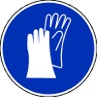 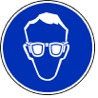 	Schutzbrille tragen 	Schutzhandschuhe tragenErsatzstoffprüfung (gem. TRGS 600)Keine; die Tätigkeitsbeschränkungen für Schülerinnen und Schüler bis Jahrgangsstufe 4 werden beachtet, ebenso die Betriebsanweisungen für ältere Schülerinnen und SchülerAnmerkungenH272			Kann Brand verstärken.	H290			Kann gegenüber Metallen korrosiv sein.H302			Gesundheitsschädlich bei Verschlucken.H314			Verursacht schwere Verätzungen der Haut und schwere Augenschäden.H315			Verursacht Hautreizungen.H319			Verursacht schwere Augenreizung.H410			Sehr giftig für Wasserorganismen mit langfristiger Wirkung.	P210			Von Hitze / Funken / offener Flamme / heißen Oberflächen fernhalten. P221			Mischen mit brennbaren Stoffen unbedingt verhindern.	P273			Freisetzung in die Umwelt vermeiden.P280			Schutzhandschuhe/Schutzkleidung/Augenschutz tragen.P302+352		Bei Kontakt mit der Haut: Mit viel Wasser und Seife waschen.P305+351+338		Bei Kontakt mit den Augen: Einige Minuten lang behutsam mit Wasser spülen. Vorhandene 				Kontaktlinsen nach Möglichkeit entfernen. Weiter spülen.		Schule:Datum:				Lehrperson:					Unterschrift:Schulstempel© Ulrich Wunderlin / Atelierschule Zürich / Erstelldatum: 07.10.2015______________________________________________________________________________NameSignalwortPiktogrammeH-SätzeEUH-SätzeP-SätzeAGW in mg m-3Kupfersulfat-PentahydratAchtung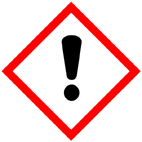 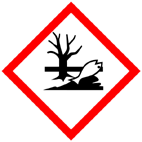 H302 H315 H319 H410---P273 P302+352 P305+351+338---KaliumnitratAchtung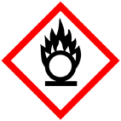 H272---P210 P221---Natronlauge 20%(Natriumhydroxidlösung)Zur EntsorgungGefahr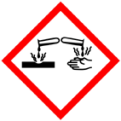 H290 H314 ---P280 P305+351+338 P313Natriumacetat-TrihydratDemineralisiertes WasserGefahrenJaNeinSonstige Gefahren und HinweiseDurch EinatmenXDie Bariumchloridlösung ist von der Lehrkraft herzustellen. Die Anwendung der fertigen Lösung mit Hilfe eines Tropffläschchens ist für Schüler und Schülerinnen ab der Jahrgangsstufe 4 möglich.Durch HautkontaktXDie Bariumchloridlösung ist von der Lehrkraft herzustellen. Die Anwendung der fertigen Lösung mit Hilfe eines Tropffläschchens ist für Schüler und Schülerinnen ab der Jahrgangsstufe 4 möglich.BrandgefahrXDie Bariumchloridlösung ist von der Lehrkraft herzustellen. Die Anwendung der fertigen Lösung mit Hilfe eines Tropffläschchens ist für Schüler und Schülerinnen ab der Jahrgangsstufe 4 möglich.ExplosionsgefahrXDie Bariumchloridlösung ist von der Lehrkraft herzustellen. Die Anwendung der fertigen Lösung mit Hilfe eines Tropffläschchens ist für Schüler und Schülerinnen ab der Jahrgangsstufe 4 möglich.Durch AugenkontaktXDie Bariumchloridlösung ist von der Lehrkraft herzustellen. Die Anwendung der fertigen Lösung mit Hilfe eines Tropffläschchens ist für Schüler und Schülerinnen ab der Jahrgangsstufe 4 möglich.